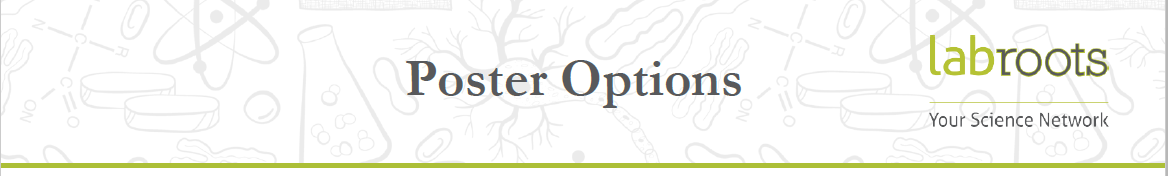 	Event: 2021 Beckman Symposium	Poster Title:	Presenter Name (First and Last):Program/Year (select one):2017 BYI2018 BYI2019 BYI2020 BYI2021 BYI (optional)2019 AOB Postdoc2020 AOB Postdoc2020-2021 BSPDiscipline Category (select one):BYI – BioBYI – ChemAOB Postdoc – BioAOB Postdoc – ChemBSP – BioBSP – Chem	Subdiscipline:Institution:Department (if applicable):Contact Email (to be included with poster):	Contact Phone (use xxx-xxx-xxxx format, will not be included with poster):	Poster Abstract (max. 175 words): Your presentation will include:Poster pdf in landscape format (Add your pdf to the Google folder here)Use the following file naming convention for this form and your poster pdf (omit brackets):For Posters: [PRESENTERlastname]_[PRESENTERfirstname].pdfFor Completed Forms: [PRESENTERlastname]_[PRESENTERfirstname]_Poster Form.docxIMPORTANT ACTION DATES (firm):All posters (pdf) must be added to the Google folder using the above link by Friday, July 9.This completed form (docx) must be sent to the Symposium Coordinator at symposium@beckman-foundation.org by Friday, July 9.LabRoots Support Email Link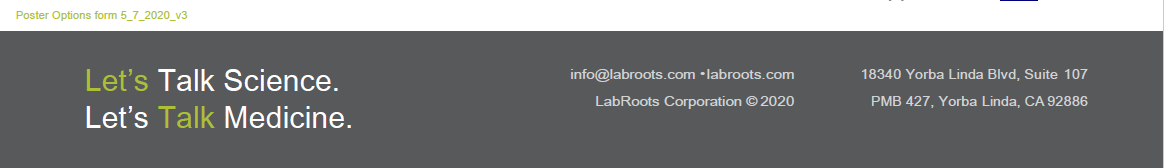 